П О Л О Ж Е Н И Е о лагере с дневным пребываниеммуниципального казенного общеобразовательном учреждении «Большовская средняя школа городского округа город Михайловка Волгоградской области»2020 г.1. Общие положения1.1. Настоящее положение об организации работы оздоровительного лагерь с дневным пребыванием детей на базе МКОУ «Большовская СШ»  (далее – школьный лагерь) разработано в соответствии с Федеральным законом от 29.12.2012 № 273-ФЗ «Об образовании в Российской Федерации», приказом Минобрнауки России от 13.07.2017 № 656 «Об утверждении примерных положений об организациях отдыха детей и их оздоровления», уставом  МКОУ «Большовская СШ» (далее – школа).1.2. Положение регламентирует порядок создания и работы пришкольного лагеря, определяет основы его деятельности, порядок финансирования и организации работы.2. Порядок создания и работы лагеря с дневным пребыванием2.1. Школьный лагерь является подразделением школы, созданным с целью организации отдыха и оздоровления обучающихся в возрасте от 6 лет и 6 месяцев до 17 лет включительно.2.2. Школьный лагерь создается и прекращает свою работу на основании приказа директора школы и в случаях, установленных законодательством Российской Федерации. Работа лагеря организуется в дневное время в период весенних, летних, осенних каникул на основании приказа директора школы. Лагерь приступает к работе в сроки, обозначенные в приказе, при наличии положительных санитарно-эпидемиологического заключения и акта приемки лагеря межведомственной комиссией.2.3. В своей деятельности школьный лагерь руководствуется федеральными законами, актами Президента и Правительства РФ, нормативными правовыми актами федеральных органов государственной власти и органов государственной власти Волгоградской области, настоящим положением, а также уставом школы.2.4. Школьный лагерь осуществляет свою деятельность во взаимодействии с заинтересованными федеральными государственными органами, органами государственной власти Волгоградской области и органами местного самоуправления в рамках их компетенции, а также с общественными организациями и объединениями.2.5. Предметом деятельности школьного лагеря являются организация и проведение мероприятий, направленных на отдых и оздоровление детей, в каникулярное время.2.6. Целями деятельности школьного лагеря являются:выявление и развитие творческого потенциала детей, развитие разносторонних интересов детей, удовлетворение их индивидуальных потребностей в интеллектуальном, нравственном и физическом совершенствовании, а также в занятиях физической культурой, спортом и туризмом;социализация детей, развитие коммуникативных и лидерских качеств детей, формирование у детей культуры и навыков здорового и безопасного образа жизни, общей культуры детей, обеспечение духовно-нравственного, гражданско-патриотического, трудового воспитания детей;организация размещения детей и обеспечение их питанием в соответствии с санитарно-эпидемиологическими правилами и гигиеническими нормативами Российской Федерации;создание и обеспечение необходимых условий для личностного развития, укрепления здоровья, профессионального самоопределения и творческого труда детей.2.7. Школьный лагерь:осуществляет культурно-досуговую, туристскую, краеведческую, экскурсионную деятельность, обеспечивающую рациональное использование свободного времени детей, их духовно-нравственное развитие, приобщение к ценностям культуры и искусства;осуществляет деятельность, направленную на развитие творческого потенциала и всестороннее развитие способностей у детей, на развитие физической культуры и спорта детей, в том числе физическое развитие и укрепление здоровья детей;организует размещение и питание детей в школьном лагере;обеспечивает безопасные условия жизнедеятельности детей;организует оказание медицинской помощи детям в период их пребывания в школьном лагере, формирование навыков здорового образа жизни у детей;осуществляет психолого-педагогическую деятельность, направленную на улучшение психологического состояния детей и их адаптацию к условиям школьного лагеря.Школьный лагерь вправе осуществлять иную деятельность, если такая деятельность соответствует целям его создания.3. Основы деятельности лагеря с дневным пребыванием 3.1. Деятельность школьного лагеря, содержание, формы и методы работы с детьми определяются программой школьного лагеря. Программы формируются в зависимости от тематики смен, интересов детей, воспитательных задач школьного лагеря. Программы утверждаются директором школы.3.2. Прием детей в школьный лагерь осуществляется до начала и в период его работы (при наличии свободных мест). Для зачисления в лагерь родители (законные представители) ребенка представляют в лагерь заявление о приеме.Зачисление ребенка в школьный лагерь оформляется приказом директора школы не позднее трех рабочих дней со дня подачи заявления.3.3. Условия пребывания детей в школьном лагере, размещения, устройства, содержания и организации работы школьного лагеря обеспечиваются в соответствии с санитарно-эпидемиологическими правилами и гигиеническими нормативами, требованиями противопожарной и антитеррористической безопасности.3.4. В школьном лагере обеспечивается доступ детей-инвалидов и детей с ограниченными возможностями здоровья к объектам социальной, инженерной и транспортной инфраструктур школьного лагеря и предоставляемым услугам, в том числе создаются специальные условия для получения указанными лицами образования по реализуемым в школьном лагере образовательным программам.3.5. Оказание медицинской помощи детям в школьном лагере осуществляется в соответствии с законодательством Российской Федерации об охране здоровья граждан.3.6. Питание детей обеспечивается в соответствии с требованиями СанПиН 2.3/2.4.3590-20 «Санитарно-эпидемиологические требования к организации общественного питания населения».4. Управление и кадры школьного лагеря4.1. Координацию деятельности школьного лагеря, контроль и общее руководство осуществляет директор школы. Директор утверждает структуру и предельную штатную численность школьного лагеря, при необходимости выдает доверенность на имя начальника школьного лагеря с указанием прав и полномочий.4.2. В штатную структуру школьного лагеря могут входить: начальник, воспитатели, вожатые, инструктор по физической культуре, технический персонал, работники столовой. Права и обязанности работников школьного лагеря определяются должностными инструкциями.4.3. Непосредственное руководство школьным лагерем осуществляет начальник лагеря. Начальник лагеря назначается и освобождается от должности приказом директора школы. В отсутствие начальника школьного лагеря или в случае невозможности исполнения им своих обязанностей обязанности начальника школьного лагеря исполняет назначенное приказом директора школы лицо из числа работников школьного лагеря.4.4. К работе в школьном лагере допускаются лица, у которых нет ограничений на работу с детьми по статье 351.1 Трудового кодекса Российской Федерации, которые прошли обязательный предварительный и периодические медицинские осмотры, привиты в соответствии с национальным календарем профилактических прививок, имеют медицинские книжки и прошли профессиональную гигиеническую подготовку и аттестацию. 4.5. Перед началом работы  в школьном лагере работники обязаны:пройти инструктаж по технике безопасности, охране труда, правилам пожарной безопасности и охраны жизни людей на водных объектах, антитеррористической безопасности, предупреждению несчастных случаев с детьми;ознакомиться с настоящим положением, нормативными актами в сфере отдыха детей и их оздоровления, своей должностной инструкцией.4.6. Начальник и работники школьного лагеря несут предусмотренную законодательством Российской Федерации ответственность за пребывание детей в школьном лагере, их жизнь и здоровье.5. Финансирование и имущество школьного лагеря5.1. Финансовое обеспечение деятельности школьного лагеря осуществляется в установленном законодательством Российской Федерации порядке. Основными источниками финансирования являются:средства бюджета Волгоградской области.5.2. За школьным лагерем в целях обеспечения его деятельности закрепляются территория, помещения, оборудование, инвентарь и иное имущество потребительского назначения. При необходимости школьный лагерь может использовать объекты социальной, образовательной, спортивной инфраструктур как мобильного, так и стационарного действия, необходимые для осуществления целей деятельности школьного лагеря.СОГЛАСОВАНОна заседании педагогического советаМКОУ «Большовская СШ»Протокол № 5 от 28.10.2020 г.УТВЕРЖДЕНОПриказом по МКОУ «Большовская СШ»№ 288-ОД от 28.10.2020 г.Директор школы 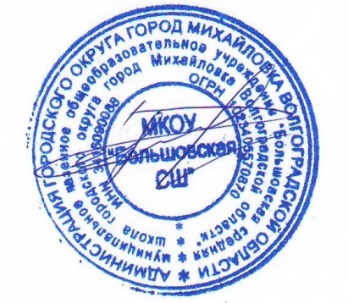                                /В.П. Черняев/